Establishing Vision & Goals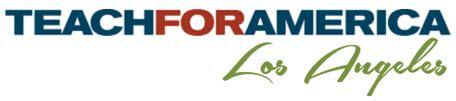 Handout 4: Clarifying Your Personal Convictions Before you started Institute, we asked you to consider the following questions:What experiences have you had during your own educational journey? (consider the formative experiences from childhood until now)What kind of education do you want to provide for your kids? (consider readings and examples)With which theorist do you feel most strongly aligned? Why?How might those theories synthesize with the kind of education you want to provide?You’ve had new experiences at Institute and at your placement school site that provide new context and influence for your vision. We think it is important to revisit your vision primer and consider some added context. You can find your Vision Primer linked on the private page on www.tfala.org/visionprimer using the password BoldVision.  As you read, consider:Does this feel like your authentic voice?Where do you still feel strongly about what you’ve shared in your vision?What pieces no longer compel you?Where do you have questions?What are you thinking about including?Are certain kinds of educational theories and philosophies becoming more prominent in your practice? Handout 5 can be helpful here.How do you see the Four Broad Outcomes playing into your vision?Use the space below to capture your reflections: